Podiums Paires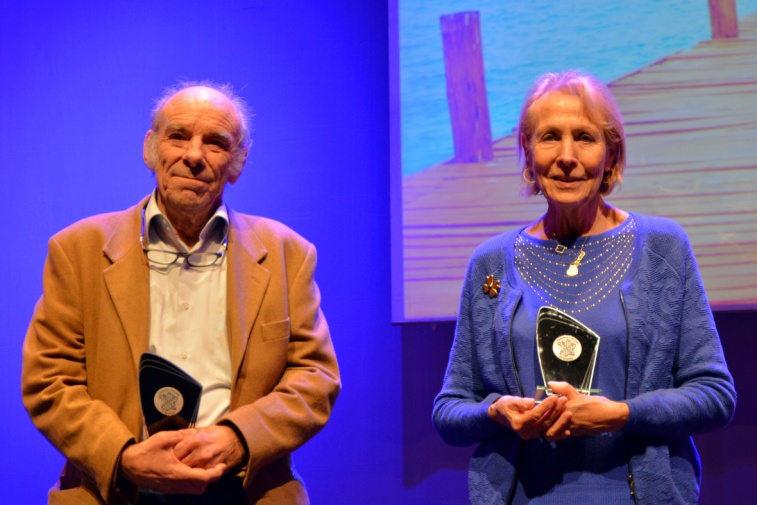 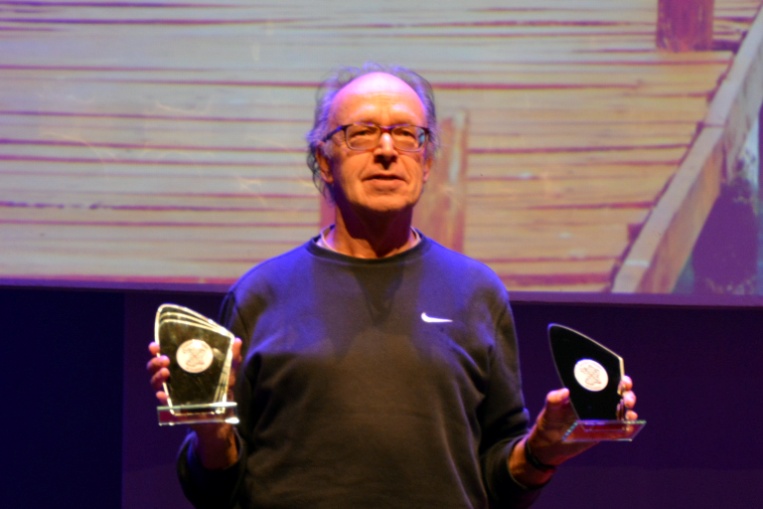 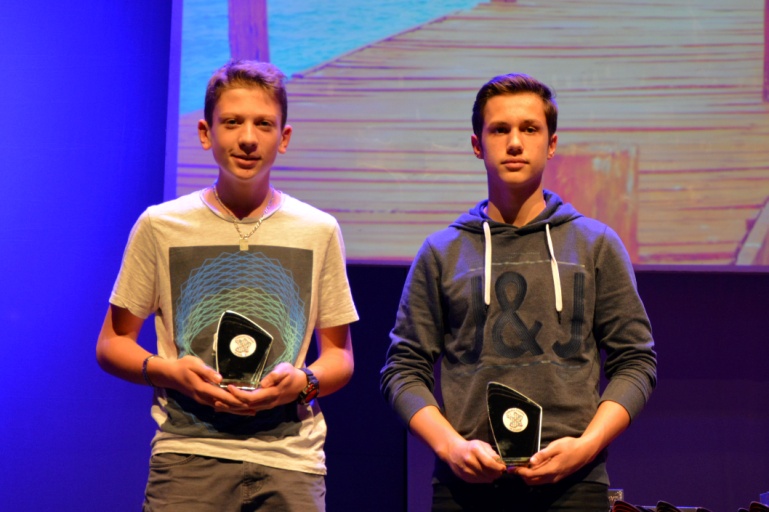 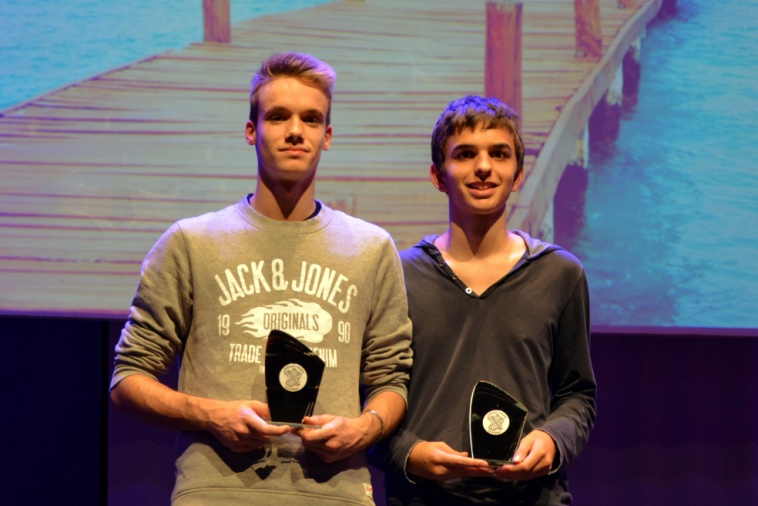 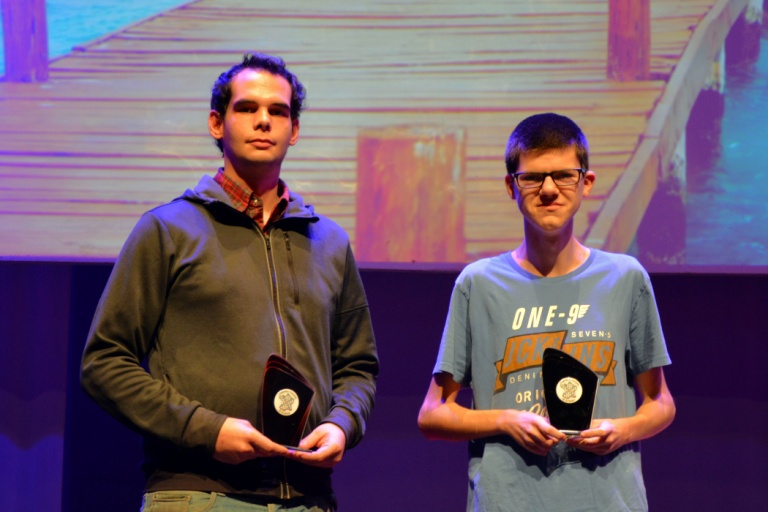 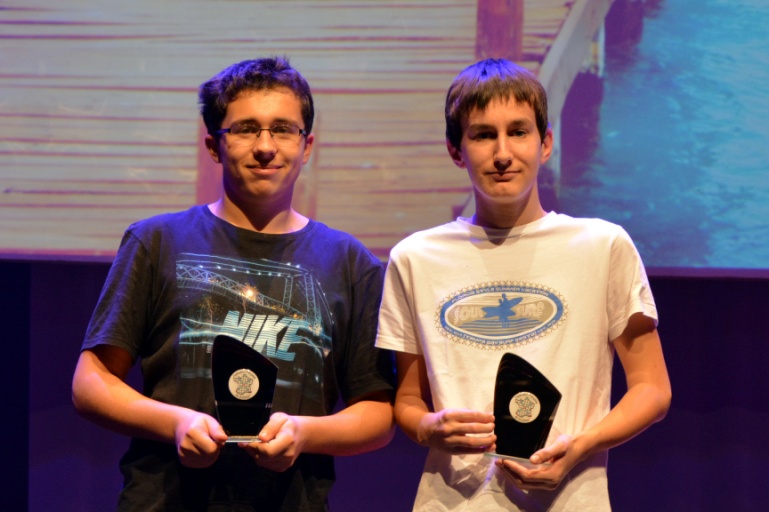 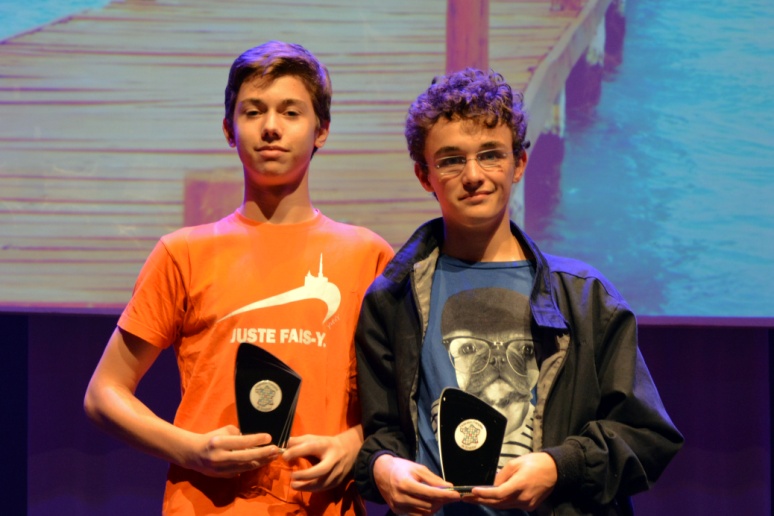 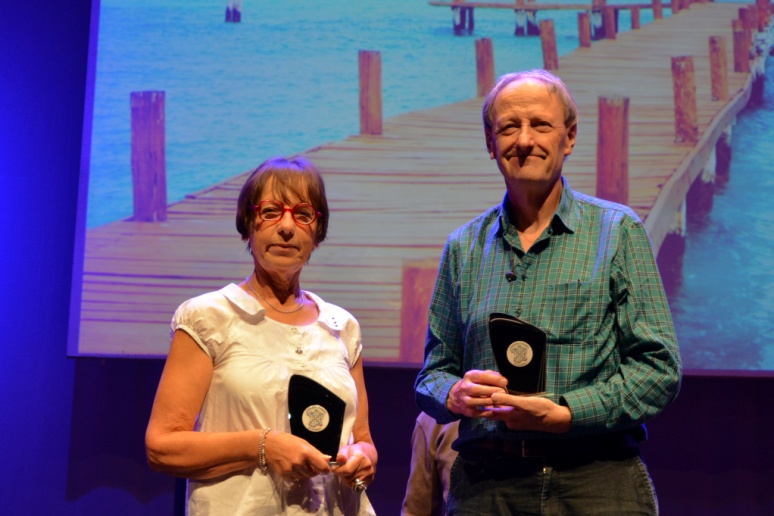 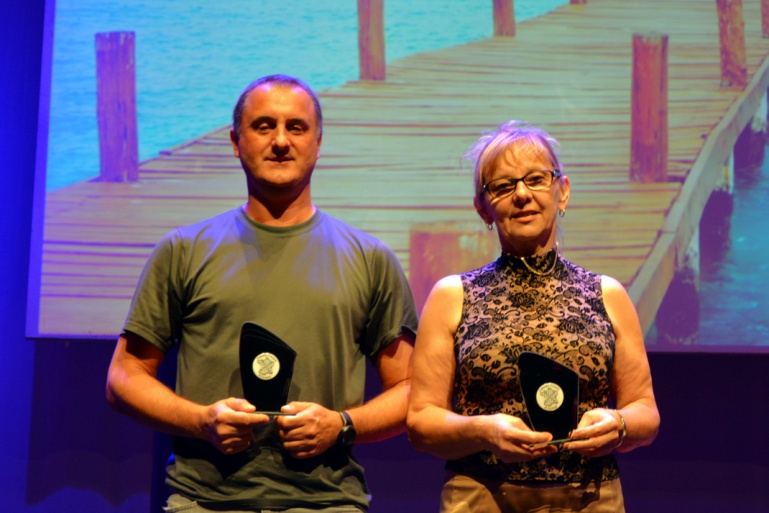 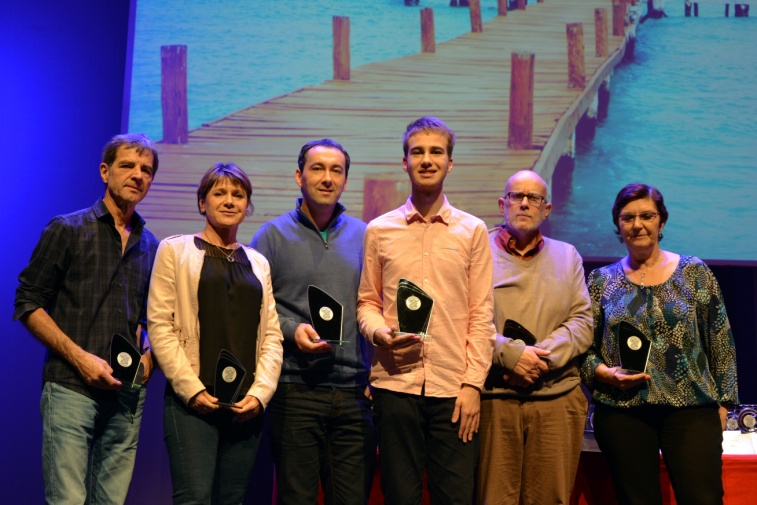 